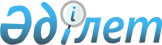 Көкпекті ауданы Куйбышев селолық округінің атауын өзгерту туралыШығыс Қазақстан облысы әкімдігінің 2006 жылғы 24 қарашадағы N 819 қаулысы және Шығыс Қазақстан облыстық мәслихатының 2006 жылғы 5 желтоқсандағы N 20/325-III шешімі. Шығыс Қазақстан облысының Әділет департаментінде 2006 жылғы 21 желтоқсанда N 2438 тіркелді



     «"Қазақстан Республикасындағы жергілікті мемлекеттік басқару туралы" Қазақстан Республикасы Заңы 
 6-бабының 
 1-тармағының 4) тармақшасына, "Қазақстан Республикасының әкімшілік-аумақтық құрылысы туралы" Қазақстан Республикасы Заңы 
 11-бабының 
 4) тармақшасына сәйкес, Көкпекті аудандық мәслихатының 2004 жылғы 27 желтоқсандағы N 11-6 және әкімдігінің 2004 жылғы 27 желтоқсандағы N 709 бірлескен шешімі мен қаулысы негізінде Шығыс Қазақстан облыстық мәслихаты 

ШЕШІМ ҚАБЫЛДАДЫ 

және

 

Шығыс Қазақстан облысының әкімдігі 

ҚАУЛЫ ЕТЕДІ:

 




      1. Шығыс Қазақстан облысы Көкпекті ауданы Куйбышев селолық округі Шығыс Қазақстан облысы Көкпекті ауданы Қойгелді Аухадиев атындағы селолық округіне қайта аталсын.




      2. Шығыс Қазақстан облыстық мәслихатының 2005 жылғы 31 мамырдағы N 11/164-ІІІ шешімі және Шығыс Қазақстан облысы әкімдігінің 2005 жылғы 20 мамырдағы N 200 қаулысы жойылсын. 




      3. Осы шешім мен қаулы 2005 жылғы 31 мамырдан бастап қолданысқа енгізіледі.  


      Сессия төрағасы                  Облыс әкімі



      Облыстық мәслихаттың




      хатшысы


					© 2012. Қазақстан Республикасы Әділет министрлігінің «Қазақстан Республикасының Заңнама және құқықтық ақпарат институты» ШЖҚ РМК
				